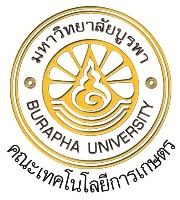 แบบประเมินผลรายงานสหกิจศึกษาคำชี้แจงผู้ให้ข้อมูลในแบบประเมินนี้ต้องเป็นพนักงานพี่เลี้ยงของนิสิตสหกิจศึกษาหรือบุคคลที่ได้รับมอบหมายให้ทำหน้าที่แทนแบบประเมินผลนี้มีทั้งหมด  14 ข้อ โปรดให้ข้อมูลครบทุกข้อ เพื่อความสมบูรณ์ของการประเมินโปรดให้คะแนนในช่อง               ในแต่ละหัวข้อการประเมิน(5 =  มากที่สุด     4 =  มาก     3 =  ปานกลาง     2 =  น้อย     1 =  น้อยที่สุด)หากไม่มีข้อมูลให้ใส่เครื่องหมาย  —  และโปรดให้ความคิดเห็นเพิ่มเติม(ถ้ามี)เมื่อประเมินผลเรียบร้อยแล้ว  โปรดนำเอกสารนี้ใส่ซองประทับตรา “ลับ” และให้นิสิตนำส่งคณะเทคโนโลยีการเกษตรทันทีที่กลับมหาวิทยาลัยเรียน  ผู้รับผิดชอบโครงการสหกิจศึกษา	ขอแจ้งผลประเมินรายงานของนิสิตสหกิจศึกษา ดังนี้ข้อมูลทั่วไปชื่อ – นามสกุลนิสิต.............................................................................รหัสประจำตัว.......................................สาขาวิชา.................................................................................คณะ...............................................................ชื่อสถานประกอบการ.....................................................................................................................................ชื่อ – นามสกุลผู้ประเมิน.................................................................................................................................ตำแหน่ง................................................................แผนก/ฝ่าย........................................................................ข้อคิดเห็นเพิ่มเติม............................................................................................................................................................................................................................................................................................................................................................................................................................................................................................................................................................................................................................................................................ลงชื่อ..............................................................(...........................................................)ตำแหน่ง...........................................................วันที่.................................................................หมายเหตุ  หากคณะเทคโนโลยีการเกษตรไม่ได้รับแบบประเมินนี้  ภายในระยะเวลาที่กำหนด                   นิสิตจะไม่ผ่านการประเมินผลหัวข้อประเมินกิตติกรรมประกาศ..........................................................................................................................................สารบัญ  สารบัญรูป และสารบัญตาราง..........................................................................................................................................บทนำ (ข้อมูลสถานประกอบการ)..........................................................................................................................................หัวข้อการปฏิบัติงาน (การสรุปประเด็นเป็นแต่ละหัวข้องานได้)..........................................................................................................................................วัตถุประสงค์ของแต่ละหัวข้องาน..........................................................................................................................................หัวข้อประเมินขั้นตอนการปฏิบัติงานในแต่ละหัวข้องาน..........................................................................................................................................ความรู้หรือทักษะที่ได้จากการปฏิบัติงาน..........................................................................................................................................สรุปผลการปฏิบัติงาน..........................................................................................................................................ข้อเสนอแนะ..........................................................................................................................................สำนวนการเขียน และการสื่อความหมาย..........................................................................................................................................ความถูกต้องตัวสะกด..........................................................................................................................................รูปแบบและความสวยงาม ของรูปเล่ม..........................................................................................................................................กรณีศึกษา (ถ้ามีโครงงาน)..........................................................................................................................................ภาคผนวก (ถ้ามี)..........................................................................................................................................